МДОУ «Детский сад №75»Консультация для родителейТема: «Артикуляционные упражнения на постановку и отработку звуков [ш] - [ж] - [щ] - [ч]»Подготовила:Учитель-логопедАрдимасова Татьяна ПавловнаДекабрь 2023г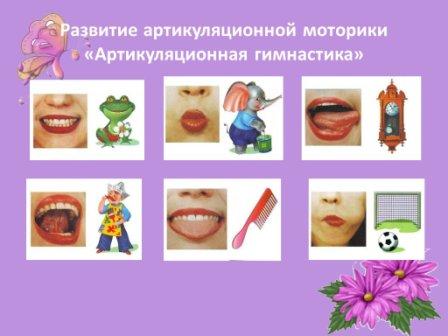 Трудолюбивая божья коровка     Жила-была божья коровка. Вышла однажды она из своего домика и увидела яркое солнышко. И оно увидело божью коровку, Улыбнулось и пощекотало ее теплыми лучиками. А когда солнышко осветило спинку божьей коровки, то все увидели, что у нее нет пятнышек. Все насекомые в округе стали над ней посмеиваться. — Какая же ты божья коровка, если у тебя нет черных пятнышек, — говорили они. — Да ты просто красный жук, — вторили другие. Даже солнышко скрылось за тучи. И божья коровка заплакала, но тут солнышко снова вы глянуло. Божья коровка перестала плакать, подставила солнышку личико, и они стали улыбаться друг другу. «Улыбочка». — Чтобы у тебя появились пятнышки, нужно очень долго трудиться. Ты не бойся трудностей, — сказало солнышко и подарило божьей коровке книжку. Божья коровка ее долго разглядывала, потом стала делать упражнения, написанные в книжке. У нее сначала не получалось, но она вытащила язычок и пошлепала его. «Непослушный язычок»И он стал ровным, как лопаточка. «Лопатка»Вскоре набежала легкая тучка и помыла божью коровку дождиком. Но и тут она не растерялась: сложила свой язычок чашечкой и набрала дождевой водички для чая.«Чашечка»Попила чайку с бубликом и снова за работу.«Бублик»На картинках она увидела лошадку, «Лошадка» веселого маляра«Маляр»грибок «Грибок»и даже гармошку. «Гармошка»Божья коровка так увлеклась работой, что и не заметила, как у нее на спинке появились черненькие пятнышки. — Божья коровка, пора ложиться спать, — обратилось к ней солнышко. — Хорошо, солнышко, давай я угощу тебя вареньем за такую чудесную книжку, — весело ответила божья коровка. Они попили чай с вареньем «Вкусное варенье»И отправились спать. Солнышко за горку, а божья коровка под грибок. «Грибок»А утром произошло чудо! Божья коровка вылетела из своего домика и полетела на праздник, где собрались все жители поляны. Там одуванчик Большие Щеки открыл новый аттракцион. Можно было каждому прокатиться на парашютике. «Парашютик»Божья коровка первая попросила одуванчика прокатить ее, и тут все увидели, что у нее появились... пятнышки. Они были кругленькими и блестящими и так прекрасно смотрелись на красной спинке. С тех пор все жители поляны ходят к божьей коровке в гости: кто поучиться, кто книжку посмотреть. Трудолюбивая божья коровка (Т.В. Рожкова)Успехов Вам и Вашим деткам!